黃家瀞園古蹟FUN心玩    市定古蹟，清水國姓里「黃家瀞園」，隱藏在田野鄉間，歐式立面，高貴典雅，中式廳堂，華麗氣派，輕訴過去曾經的歷史風華，墾拓辛酸，一段段的精彩...都值得專程前來探訪...    曾想過古厝、窗花、幾何，這樣奇妙的組合嗎 ? 邀請您來探訪，到古厝內尋找童年....您將獲得不一樣的感動與驚喜！邀請您一起來體驗。一、辦理單位：指導單位：臺中市政府文化局主辦單位：臺中市文化資產處承辦單位：社團法人臺灣自然研究學會（EIET遊戲解說營）二辦理方式：1.時   間：09：30〜11：30第一梯次:111年2月16日 (星期三) 第二梯次:111年2月27日 (星期日) 2.地   點：清水黃家瀞園 (臺中市清水區三美路57號)3.截止日期：每梯次活動前一日(額滿為止)。4.參加資格：對古蹟人文環境探索、體驗活動有興趣之親子與民眾30人。5.參加費用：免費 (臺中市文化資產處補助)6.報　　到：自行到清水黃家瀞園報到7.聯絡方式：執行官余新玲0920-386901 E-mail a0920386901@gmail.com8.活動內容：瀞園尋寶趣瀞園導覽解說人文生態闖關趣手作DIY好好玩備註：活動內容以當天實際導覽人員專長作必要之調整。備註：1、請自備環保杯及充足飲水等。      2、防疫期間，請全程配戴口罩(喝水除外)，量測額溫，實名制，請穿著輕便、舒適服飾、運動鞋等，做好個人健康防護。      3、時間分配是預估，得視實際情形彈性調整。其他未盡事宜，得依實際情形調整。交通路線: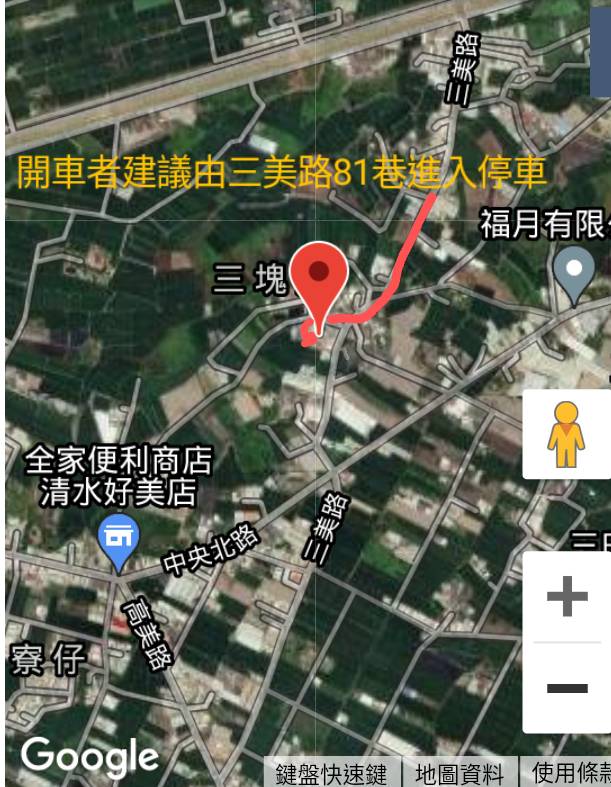 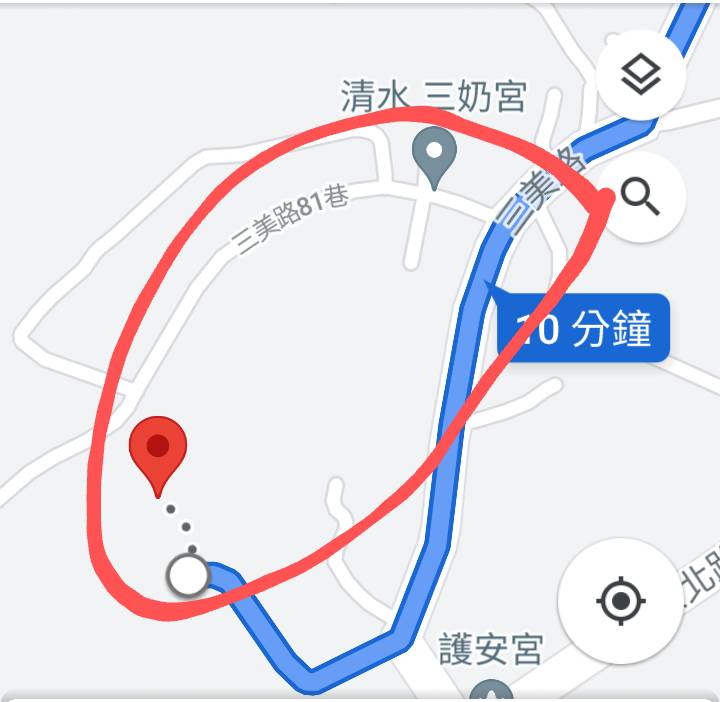 